ประกาศองค์การบริหารส่วนตำบลจำป่าหวาย  เรื่อง รับสมัครสอบคัดเลือกพนักงานส่วนตำบลเพื่อแต่งตั้งให้ดำรงตำแหน่งต่างสายงาน จากสายงานประเภททั่วไปเป็นสายงานประเภทวิชาการตำแหน่ง นักป้องกันและบรรเทาสาธารณภัย ปฏิบัติการ.............................................................................ด้วยองค์การบริหารส่วนตำบลจำป่าหวาย อำเภอเมืองพะเยา จังหวัดพะเยา จะดำเนินการสอบคัดเลือกพนักงานส่วนตำบลประเภททั่วไป เพื่อแต่งตั้งให้ดำรงตำแหน่งต่างสายงาน ประเภทวิชาการ ตำแหน่ง     นักป้องกันและบรรเทาสาธารณภัย ระดับ ปฏิบัติการ		อาศัยอำนาจตามความในข้อ 86 และข้อ 91 แห่งประกาศคณะกรรมการพนักงานส่วนตำบลจังหวัดพะเยา เรื่อง หลักเกณฑ์และเงื่อนไขเกี่ยวกับการบริหารงานบุคคลขององค์การบริหารส่วนตำบล ลงวันที่ 24 ตุลาคม 2545 และแก้ไขเพิ่มเติม ฉบับที่ 26 พ.ศ.2557  ลงวันที่ 30 มกราคม 2558 จึงประกาศรับสมัครสอบคัดเลือกพนักงานส่วนตำบลประเภททั่วไป เพื่อแต่งตั้งให้ดำรงตำแหน่งต่างสายงานเป็นสายงานประเภทวิชาการ ดังนี้ตำแหน่งที่รับสมัครสอบคัดเลือก		ตำแหน่ง นักป้องกันและบรรเทาสาธารณภัยปฏิบัติการ เลขที่ตำแหน่ง 33–๓–๐๑–๓810–๐๐๑ จำนวน 1 อัตราคุณสมบัติของผู้มีสิทธิสมัครสอบคัดเลือก		ผู้สมัครเข้ารับการสอบคัดเลือกจะต้องเป็นผู้มีคุณสมบัติครบถ้วนตามคุณสมบัติเฉพาะสำหรับตำแหน่งตรงตามมาตรฐานกำหนดตำแหน่งที่จะสอบคัดเลือกในวันรับสมัคร  (เอกสารหมายเลข ๑)การสมัครสอบคัดเลือกและสถานที่รับสมัครสอบคัดเลือกให้ผู้ประสงค์จะสมัครสอบคัดเลือก ขอและยื่นใบสมัครพร้อมเอกสารต่าง ๆ ด้วยตนเองได้ที่ องค์การบริหารส่วนตำบลจำป่าหวาย อำเภอเมืองพะเยา จังหวัดพะเยา ตั้งแต่วันที่ ๓๐ มกราคม ๒๕๖๓ ถึงวันที่               ๑๔ กุมภาพันธ์ ๒๕๖๓ ในวันและเวลาราชการหรือสอบถามรายละเอียดได้ที่ โทร. ๐-54๔๕-๓๐๘๑ หรือทางเว็บไซด์ www.jampawai.go.th/4.เอกสารฯ...- ๒ -เอกสารและหลักฐานที่จะต้องยื่นพร้อมใบสมัคร		ผู้ประสงค์จะสมัครเข้ารับการสอบคัดเลือก ให้ยื่นใบสมัครด้วยตนเองต่อเจ้าหน้าที่รับสมัครสอบคัดเลือก ดังนี้	๔.๑ ใบสมัครสอบคัดเลือก (เอกสารหมายเลข ๒)	๔.๒ รูปถ่ายเครื่องแบบข้าราชการหน้าตรง ไม่สวมหมวก และไม่ใส่แว่นตาดำ  ขนาด ๑ นิ้ว  (ถ่ายครั้งเดียวไม่เกิน ๖ เดือน นับถึงวันปิดรับสมัคร) จำนวน  ๓  รูป  	๔.๓ หนังสือยินยอมและรับรองของผู้บังคับบัญชาจากต้นสังกัดอนุญาตให้มาสมัครสอบคัดเลือก  จำนวน  ๑  ฉบับ (เอกสารหมายเลข ๓)	๔.๔ แบบประเมินบุคคล (เอกสารหมายเลข ๔)	จำนวน  ๑  ชุด	๔.๕ สำเนาบัตรประวัติพนักงานส่วนตำบล	จำนวน  ๑  ชุด	๔.๖ สำเนาบัตรประจำตัวพนักงานส่วนตำบล	จำนวน  ๑  ฉบับ		๔.๗ สำเนาบัตรปริญญาบัตรและสำเนาทะเบียนแสดงผลการเรียน(Transcript                         of Records) ที่แสดงว่าเป็นผู้มีวุฒิการศึกษาตรงกับตำแหน่งที่สมัครสอบคัดเลือกสำหรับหลักฐานการศึกษาดังกล่าวเป็นภาษาต่างประเทศให้แนบฉบับที่แปลเป็นภาษาไทยมาด้วย				จำนวน  ๑  ชุด		     ๔.๘ ใบรับรองแพทย์ แสดงว่าไม่เป็นบุคคลกายทุพพลภาพ ไร้ความสามารถหรือจิตฟั่นเฟือน และไม่เป็นโรคตามที่ ก.อบต.กำหนด ออกให้ไม่เกิน ๑ เดือน นับถึงวันรับสมัคร	          		จำนวน  ๑  ฉบับ	๔.๙ หลักฐานอื่น ๆ เช่น ใบสำคัญการสมรส ใบเปลี่ยนชื่อ-สกุล (ถ้ามี)      จำนวน  ๑  ชุด	ทั้งนี้ในสำเนาหลักฐานทุกฉบับให้ผู้สมัครรับรองสำเนาถูกต้องและให้ผู้สมัครตรวจสอบและรับรองว่าเป็นผู้มีคุณสมบัติเฉพาะสำหรับตำแหน่งตรงตามประกาศรับสมัคร หากภายหลังปรากฏว่าผู้สมัครสอบคัดเลือกรายใดมีคุณสมบัติดังกล่าวไม่ครบถ้วน องค์การบริหารส่วนตำบลจำป่าหวายจะถือว่าเป็นผู้ขาดคุณสมบัติในการสมัครสอบคัดเลือกและไม่มีสิทธิได้รับการแต่งตั้งให้ดำรงตำแหน่งที่สอบคัดเลือกได้ค่าธรรมเนียมในการสมัครเข้ารับการสอบคัดเลือก		ผู้สมัครสอบคัดเลือกจะต้องเสียค่าธรรมเนียมในการสมัครสอบคัดเลือก จำนวน  ๒๐๐ บาท เมื่อสมัครสอบคัดเลือกแล้ว ค่าธรรมเนียมในการสมัครสอบคัดเลือกจะไม่คืนทุกกรณีการประกาศรายชื่อผู้มีสิทธิเข้ารับการสอบคัดเลือก		องค์การบริหารส่วนตำบลจำป่าหวายจะประกาศรายชื่อผู้มีสิทธิเข้ารับการสอบคัดเลือก ในวันที่ ๑๘ กุมภาพันธ์ ๒๕๖๓  ณ  องค์การบริหารส่วนตำบลจำป่าหวาย อำเภอเมืองพะเยา จังหวัดพะเยา หรือสอบถามรายละเอียดได้ที่  โทร. ๐-5๔๔๕-๓๐๘๑ ต่อ ๒๐๐ หรือทางเว็บไซด์ www.jampawai.go.th7.หลักสูตรฯ...-3-หลักสูตรและวิธีการสอบคัดเลือก		หลักสูตรและวิธีการสอบคัดเลือกมีทั้งหมด  3  ภาค ๆ  ละ  ๑๐๐  คะแนน   รวม  ๓๐๐  คะแนน รายละเอียดดังนี้		7.1 ภาคความรู้ความสามารถทั่วไป (ภาค ก.) คะแนนเต็ม  100 คะแนน 		เป็นการทดสอบโดยวิธีการสอบข้อเขียนแบบปรนัยโดยคำนึงถึงระดับความรู้ความสามารถที่ต้องการตามระดับตำแหน่งดังต่อไปนี้7.๑.1 วิชาความสามารถในการศึกษาวิเคราะห์และสรุปเหตุผลเป็นการทดสอบความสามารถในการศึกษาวิเคราะห์และสรุปเหตุผลในเรื่องดังต่อไปนี้(1) ความสามารถในการสรุปความหรือจับประเด็นในข้อความหรือเรื่องราว(2) ความสามารถในการวิเคราะห์เหตุการณ์หรือสรุปเหตุผลทางการเมืองเศรษฐกิจหรือสังคมเช่น หลักปรัชญาของเศรษฐกิจพอเพียงโมเดลเศรษฐกิจประเทศไทย 4.0 หรือ แผนพัฒนาเศรษฐกิจและสังคมแห่งชาติฉบับที่๑๒เป็นต้น(3) ความสามารถในการหาแนวโน้มหรือความเปลี่ยนแปลงที่น่าจะเป็นไปตามข้อมูลหรือสมมติฐาน(4) ความสามารถในการวิเคราะห์และสรุปเหตุผลอย่างอื่นเช่นสรุปเหตุผลเกี่ยวกับตัวเลขและข้อมูลต่าง ๆ การคิดสรุปหาเหตุผลและอุปมาอุปไมยเป็นต้น7.1.2 วิชาความรู้พื้นฐานในการปฏิบัติราชการเป็นการทดสอบความพื้นฐานที่เกี่ยวกับกฎหมายในการปฏิบัติราชการในเรื่องดังต่อไปนี้(1) รัฐธรรมนูญแห่งราชอาณาจักรไทยพุทธศักราช 2560 (2) พระราชบัญญัติระเบียบบริหารราชการแผ่นดิน พ.ศ. 2534 และที่แก้ไขเพิ่มเติม(3) พระราชบัญญัติสภาตำบลและองค์การบริหารส่วนตำบล พ.ศ. 2537 และที่แก้ไขเพิ่มเติม(4) พระราชบัญญัติกำหนดแผนและขั้นตอนการกระจายอำนาจให้แก่องค์กรปกครองส่วนท้องถิ่น พ.ศ. 2542 (5) พระราชบัญญัติระเบียบบริหารงานบุคคลส่วนท้องถิ่น พ.ศ. 2542 (6) พระราชกฤษฎีกาว่าด้วยหลักเกณฑ์และวิธีการการบริหารกิจการบ้านเมืองที่ดี พ.ศ. 2546 (7) พระราชบัญญัติการอำนวยความสะดวกในการพิจารณาอนุญาตของทางราชการพ.ศ. ๒๕๕๘(8) ระเบียบสำนักนายกรัฐมนตรีว่าด้วยงานสารบรรณ พ.ศ. 2526 และที่แก้ไขเพิ่มเติม7.1.3 วิชาภาษาไทยเป็นการทดสอบความรู้และความสามารถในการใช้ภาษาโดยการอ่านจับใจความการสรุปความการตีความการขยายความจากข้อความสั้นๆหรือบทความและให้พิจารณาเลือกใช้ภาษาในรูปแบบต่างๆจากคำหรือกลุ่มคำประโยคหรือข้อความสั้นๆการเรียงข้อความการสะกดคำการแต่งประโยคและคำศัพท์/7.2 ภาคความรู้...-4-		7.2 ภาคความรู้ความสามารถที่ใช้เฉพาะตำแหน่ง (ภาค ข)  คะแนนเต็ม  100 คะแนน เป็นการทดสอบความรู้ความสามารถในทางที่จะใช้ในการปฏิบัติงานในหน้าที่ของตำแหน่งที่สมัครสอบโดยเฉพาะโดยวิธีการสอบข้อเขียนแบบปรนัยในเรื่องดังต่อไปนี้			1) พระราชบัญญัติป้องกันและบรรเทาสาธารณภัย พ.ศ.๒๕๕๐ และที่แก้ไขเพิ่มเติม2) พระราชบัญญัติวัตถุอันตราย พ.ศ.๒๕๓๕ และที่แก้ไขเพิ่มเติม3) พระราชบัญญัติควบคุมอาคารพ.ศ. ๒๕๒๒ และที่แก้ไขเพิ่มเติม (เฉพาะในส่วนที่เกี่ยวกับการป้องกันอัคคีภัย) 4) กฎกระทรวงแรงงานเรื่องกำหนดมาตรฐานในการบริหารจัดการและดำเนินการด้านความปลอดภัยอาชีวอนามัยและสภาพแวดล้อมในการทำงานเกี่ยวกับการป้องกันและระงับอัคคีภัย พ.ศ. 2555 5) ระเบียบกระทรวงการคลังว่าด้วยเงินทดรองราชการเพื่อช่วยเหลือผู้ประสบภัยพิบัติกรณีฉุกเฉิน พ.ศ. ๒๕๕๖ และที่แก้ไขเพิ่มเติม6) ความรู้เกี่ยวกับการดำเนินการและปฏิบัติการเกี่ยวกับการป้องกันและบรรเทาสาธารณภัย เช่น การสำรวจตรวจตราเพื่อป้องกัน และระงับอัคคีภัยการป้องกัน และบรรเทาอันตรายจากอุทกภัยวาตภัย              และภัยอื่น ๆ การฟื้นฟูและบรรเทาทุกข์ผู้ประสบภัยเป็นต้น		7) ความรู้ที่เกี่ยวกับงานตาม “ลักษณะงานที่ปฏิบัติ” ของตำแหน่งที่สมัครสอบ		7.3 ภาคความเหมาะสมกับตำแหน่ง  (ภาค ค.)  คะแนนเต็ม  100 คะแนนเป็นการประเมินบุคคลโดยวิธีการสัมภาษณ์เพื่อพิจารณาความเหมาะสมกับตำแหน่งหน้าที่จากประวัติส่วนตัวประวัติการศึกษาประวัติการทำงานท่วงทีวาจาอุปนิสัยอารมณ์ทัศนคติจริยธรรมและคุณธรรมการปรับตัวเข้ากับผู้ร่วมงานรวมทั้งสังคมและสิ่งแวดล้อมความคิดริเริ่มสร้างสรรค์ปฏิภาณไหวพริบบุคลิกภาพความสามารถพิเศษที่เกิดประโยชน์ต่อการปฏิบัติราชการและพฤติกรรมที่ปรากฏของผู้เข้าสอบ8. กำหนดวัน เวลา และสถานที่สอบคัดเลือก		องค์การบริหารส่วนตำบลจำป่าหวายจะดำเนินการสอบคัดเลือก รายละเอียดดังนี้/9. ระเบียบฯ...-5-ระเบียบเกี่ยวกับการสอบคัดเลือก	๙.๑ การสอบวิชาความรู้ความสามารถทั่วไป (ภาค ก.) และวิชาความรู้ความสามารถที่ใช้เฉพาะตำแหน่ง (ภาค ข.) ให้ผู้เข้าสอบคัดเลือกปฏิบัติตามระเบียบนี้ ดังนี้		๑)	แต่งกายชุดสุภาพ		๒) 	ผู้เข้าสอบคัดเลือกจะต้องเตรียมปากกาสีน้ำเงิน มาเพื่อใช้ในการทำข้อสอบ		๓) 	ต้องนำบัตรประจำตัวพนักงานส่วนตำบลและบัตรประจำตัวสอบ ไปในวันสอบคัดเลือกเพื่อแสดงตน หากไม่มีบัตรดังกล่าว กรรมการหรือเจ้าหน้าที่ประจำห้องสอบจะพิจารณาไม่อนุญาตให้เข้าสอบก็ได้		๔) 	ผู้เข้าสอบควรไปถึงสถานที่สอบก่อนกำหนดเวลาเข้าห้องสอบในแต่ละวิชา และจะเข้าห้องสอบได้ก็ต่อเมื่อได้รับคำสั่งหรือประกาศจากเจ้าหน้าที่คุมห้องสอบให้เข้าสอบได้ ผู้เข้าสอบคัดเลือกที่ไปถึงห้องสอบหลังจากที่ได้เริ่มสอบวิชาใดไปแล้ว ๓๐ นาที จะไม่อนุญาตให้เข้าสอบในวิชานั้น		๕) 	ห้ามมิให้ผู้เข้าสอบคัดเลือกออกจากห้องสอบก่อน ๔๕ นาที นับแต่เริ่มให้ทำข้อสอบ		๖) 	ผู้เข้าสอบจะต้องนั่งสอบตามที่นั่งสอบและห้องสอบตามที่กำหนด ผู้ใดนั่งสอบผิดที่ในวิชาใดจะไม่ได้รับการตรวจให้คะแนนสำหรับวิชานั้น		๗) 	ห้ามนำหนังสือ ตำรา หรือเอกสารอื่นใดเข้าไปในห้องสอบ		๘) 	ห้ามนำเครื่องคำนวณ เครื่องมือสื่อสารอิเล็กทรอนิกส์ทุกชนิดเข้าไปในห้องสอบ		๙) 	เมื่ออยู่ในห้องสอบ ต้องไม่พูดหรือติดต่อกับผู้เข้าสอบอื่นหรือบุคคลภายนอกและจะออกจากห้องสอบได้ก็ต่อเมื่อได้รับอนุญาตจากกรรมการหรือเจ้าหน้าที่ประจำห้องสอบแล้วเท่านั้น		๑๐) ไม่สูบบุหรี่ในห้องสอบ		๑๑) ให้กรอกข้อความในกระดาษคำตอบให้ครบถ้วน เขียนเลขประจำตัวสอบ และชื่อ-สกุลเฉพาะในที่ที่กำหนดให้เท่านั้น		๑๒)	เมื่อจะส่งกระดาษคำตอบ ให้ตรวจดูให้แน่นอนอีกครั้ง หากสงสัยประการใดให้สอบถามกรรมการหรือเจ้าหน้าที่ประจำห้องสอบ		๑๓) เมื่อจะส่งกระดาษคำตอบก่อนหมดเวลาให้ยกมือขึ้น เพื่อให้กรรมการหรือเจ้าหน้าที่ประจำห้องสอบทราบ  ห้ามลุกจากที่นั่งไปส่งกระดาษคำตอบด้วยตนเอง		๑๔) ห้ามนำข้อสอบหรือกระดาษคำตอบออกจากห้องสอบเป็นอันขาด		๑๕) เมื่อออกจากห้องสอบแล้วห้ามติดต่อหรือกระทำการใดๆอันเป็นการรบกวนผู้ที่ยังสอบอยู่		๑๖) ต้องเชื่อฟังและปฏิบัติตามคำสั่งและคำแนะนำของกรรมการหรือเจ้าหน้าที่ประจำห้องสอบโดยเคร่งครัด ผู้ใดฝ่าฝืนระเบียบและวิธีการสอบคัดเลือกนี้ หรือทุจริต หรือพยายามทุจริตในการสอบ คณะกรรมการสอบคัดเลือกอาจพิจารณาสั่งไม่ให้ตรวจคำตอบเฉพาะวิชาใดวิชาหนึ่งหรือทุกวิชาได้การสอบฯ...-6-	๙.๒ การสอบภาคความเหมาะสมกับตำแหน่ง		ประเมินบุคคลด้วยวิธีสอบสัมภาษณ์  โดยให้ผู้เข้าสอบคัดเลือกปฏิบัติตามระเบียบนี้ ดังนี้		1)  ให้ผู้เข้าสอบคัดเลือกแต่งกายชุดเครื่องแบบกากีแขนยาว		        2)  ไปถึงสถานที่สอบก่อนเวลาที่กำหนดไว้ 30 นาที 		      3) เมื่อสอบเสร็จแล้ว ต้องไปจากสถานที่สอบโดยพลัน ห้ามติดต่อกับผู้ที่ยังไม่ได้เข้าสอบ และต้องไม่กระทำการใด ๆ อันเป็นการรบกวนแก่ผู้ที่ยังสอบอยู่ 		      4) ให้นำบัตรประจำตัวพนักงานส่วนตำบลและบัตรประจำตัวสอบมาในวันสอบ		ผู้ใดไม่ปฏิบัติตามระเบียบและวิธีสอบนี้ หรือผู้ใดทุจริต หรือพยายามทุจริต อาจไม่ได้รับอนุญาตให้เข้าสอบและคณะกรรมการสอบคัดเลือกฯ จะพิจารณาสั่งงดการให้คะแนนเฉพาะวิชาใดวิชาหนึ่งหรือทุกวิชาได้ข้อห้ามสำหรับพระภิกษุและสามเณร		พนักงานส่วนตำบลที่อยู่ในระหว่างการลาอุปสมบท ไม่มีสิทธิสมัครสอบและเข้าสอบตามหนังสือ สำนักงาน ก.ท. ด่วนมาก ที่ มท ๓๑๑/ว ๕๖๒๖ ลงวันที่ ๒๓ มกราคม ๒๕๒๔ เรื่อง พระภิกษุสมัครสอบเกณฑ์การตัดสิน		การตัดสินว่าผู้ใดเป็นผู้สอบคัดเลือกได้ให้ถือเกณฑ์ว่าต้องเป็นผู้สมัครสอบได้คะแนนในแต่ละภาคที่สอบตามหลักสูตรไม่ต่ำกว่าร้อยละ ๖๐ โดยผู้สมัครสอบคัดเลือกจะต้องสอบตามหลักสูตรทุกภาค กรณีการทุจริต		ในกรณีที่ปรากฏว่ามีการทุจริตหรือส่อไปในทางทุจริตอันอาจทำให้เกิดความไม่เป็นธรรม ในการสอบคัดเลือก ให้คณะกรรมการสอบคัดเลือกรายงานให้องค์การบริหารส่วนตำบลจำป่าหวายเพื่อพิจารณาว่าเห็นสมควรยกเลิกการสอบคัดเลือกครั้งนั้นทั้งหมดหรือจะพิจารณายกเลิกการสอบภาคที่เกิดการทุจริตหรือส่อไปในทางทุจริตตามแต่จะเห็นสมควร ถ้าหากองค์การบริหารส่วนตำบลจำป่าหวายให้ยกเลิกการสอบคัดเลือกเฉพาะภาคใดแล้วก็ให้ดำเนินการสอบคัดเลือกเฉพาะภาคนั้นใหม่ สำหรับผู้ที่มีส่วนเกี่ยวข้องกับการทุจริตหรือส่อไปในทางทุจริตไม่มีสิทธิเข้าสอบอีกต่อไปการประกาศรายชื่อผู้ผ่านการสอบคัดเลือกองค์การบริหารส่วนตำบลจำป่าหวาย จะประกาศรายชื่อผู้สอบคัดเลือกได้ ภายในวันที่               ๑๑ มีนาคม ๒๕๖๓  ณ  องค์การบริหารส่วนตำบลจำป่าหวาย อำเภอเมืองพะเยา จังหวัดพะเยา หรือสอบถามรายละเอียดได้ที่ โทร. ๐-๕๔๔๕-๓๐๘๑ ต่อ ๒๐๐ หรือทางเว็บไซด์ www.jampawai.go.th  โดยเรียงลำดับที่จากผู้สอบได้คะแนนรวมสูงสุดลงมาตามลำดับ ในกรณีที่มีผู้สอบได้คะแนนเท่ากัน ให้ผู้สอบได้คะแนนภาคความเหมาะสมกับตำแหน่งมากกว่าเป็นผู้อยู่ในลำดับที่สูงกว่า ถ้าได้คะแนนภาคความเหมาะสมกับตำแหน่งเท่ากันให้ผู้ได้คะแนนภาคความรู้ความสามารถที่ใช้เฉพาะตำแหน่งเท่ากัน ให้ผู้ได้คะแนนภาคความรู้ความสามารถทั่วไปมากกว่าเป็นผู้อยู่ในลำดับที่สูงกว่า ถ้าได้คะแนนภาคความรู้ความสามารถทั่วไปเท่ากัน ให้ผู้ได้รับเลขประจำตัวสอบก่อนเป็นผู้อยู่ในลำดับที่สูงกว่า/14.การขึ้นบัญชี...- 7 - การขึ้นบัญชีผู้สอบคัดเลือกได้		องค์การบริหารส่วนตำบลจำป่าหวายจะประกาศขึ้นบัญชีผู้ผ่านการสอบคัดเลือก                จำนวน ๒ เท่า ของอัตราว่างตามที่ประกาศรับสมัครสอบคัดเลือก และเมื่อได้มีการบรรจุแต่งตั้งผู้สอบคัดเลือกได้ตามจำนวนอัตราว่างที่จะแต่งตั้งแล้วบัญชีสำรองให้ยกเลิกการแต่งตั้งผู้สอบคัดเลือกได้องค์การบริหารส่วนตำบลจำป่าหวายจะเรียกรายงานตัวผู้สอบคัดเลือกได้ลำดับที่ ๑ ภายใน  ๓๐ วัน นับจากวันประกาศขึ้นบัญชีและรายงานคณะกรรมการพนักงานส่วนตำบลจังหวัดพะเยา เพื่อพิจารณาแต่งตั้งผู้สอบคัดเลือกได้ในตำแหน่งที่ว่าง โดยผู้ได้รับการคัดเลือกจะได้รับการบรรจุแต่งตั้งเมื่อได้รับความเห็นชอบจากคณะกรรมการพนักงานส่วนตำบลจังหวัดพะเยา (ก.อบต.จังหวัดพะเยา) ทั้งนี้ หากผู้สอบคัดเลือกได้ไม่มารายงานตัวในวันเวลาที่กำหนดจะถือว่าผู้นั้นสละสิทธิ์ประกาศ  ณ  วันที่  ๘  เดือน มกราคม  พ.ศ. 256๓			     สัจจพจน์   บุญเมือง                                	   (นายสัจจพจน์   บุญเมือง)                                                      นายกองค์การบริหารส่วนตำบลจำป่าหวายคุณสมบัติผู้มีสิทธิเข้ารับการสอบคัดเลือกพนักงานส่วนตำบลเพื่อแต่งตั้งให้ดำรงตำแหน่งต่างสายงานจากสายงานประเภททั่วไปเป็นสายงานประเภทวิชาการตำแหน่ง นักป้องกันและบรรเทาสาธารณภัยปฏิบัติการแนบท้ายประกาศองค์การบริหารส่วนตำบลจำป่าหวาย  ลงวันที่  ๘  เดือน มกราคม  พ.ศ. ๒๕6๓เอกสารหมายเลข ๒เลขประจำตัวสอบ ……………ใบสมัครสอบคัดเลือกพนักงานส่วนตำบลเพื่อแต่งตั้งให้ดำรงตำแหน่งต่างสายงานจากสายงานประเภททั่วไปเป็นสายงานประเภทวิชาการตำแหน่ง นักป้องกันและบรรเทาสาธารณภัยปฏิบัติการองค์การบริหารส่วนตำบลจำป่าหวายอำเภอเมืองพะเยาจังหวัดพะเยา..............................................เรียน	คณะกรรมการสอบคัดเลือก ฯ		ด้วยข้าพเจ้า ประสงค์จะสมัครเข้ารับการสอบคัดเลือกพนักงานส่วนตำบลเพื่อแต่งตั้งให้ดำรงตำแหน่งต่างสายงาน จากสายงานประเภททั่วไปเป็นสายงานประเภทวิชาการตำแหน่ง นักป้องกันและบรรเทาสาธารณภัยปฏิบัติการจึงขอแจ้งรายละเอียดของข้าพเจ้ามาเพื่อประกอบการพิจารณา ดังนี้๑. ชื่อ – ชื่อสกุล (นาย/นาง/นางสาว)........................................................................................................................๒. ตำแหน่งปัจจุบัน.......................................................................................ระดับ....................................................สังกัด...................................................(สำนัก/กอง)..............................อำเภอ...................จังหวัด.............................๓. อัตราเงินเดือนในปีงบประมาณ พ.ศ. ๒๕60.....................บาท ปีงบประมาณ พ.ศ. ๒๕61 .......................บาท๔. เกิดวันที่...........เดือน.................................พ.ศ.......................รวมอายุ....................ปี................เดือน.............วัน๕. วันที่บรรจุเข้ารับราชการ...............เดือน..................................พ.ศ................รวม............ปี...........เดือน...........วัน๖. ประวัติการดำรงตำแหน่ง (ให้เริ่มตั้งแต่วันที่ได้รับการบรรจุและแต่งตั้งให้รับราชการครั้งแรกและให้ข้อมูลเฉพาะเมื่อมีการเปลี่ยนแปลงระดับตำแหน่งหรือเปลี่ยนสายงานหรือโอนไปสังกัดส่วนราชการอื่นหรือโอนกลับมาเท่านั้น)/7. สถานที่ฯ...- ๒ -๗.  สถานที่ติดต่อ (ที่อยู่ปัจจุบันที่สามารถติดต่อได้)บ้านเลขที่..................... แขวง/ตำบล..............................เขต/อำเภอ..............................จังหวัด.................................รหัสไปรษณีย์.....................................โทรศัพท์..........................................โทรสาร.....................................................๘.  สถานภาพครอบครัว	  โสด		  สมรส		  อื่น ๆ..................................................................	ชื่อคู่สมรส...............................................สกุล..................................................อาชีพ....................................	ข้อมูลเกี่ยวกับบุตร/ธิดา	  ไม่มีบุตร/ธิดา	  มีบุตร/ธิดา  จำนวน...........คน (ชาย.........คน  หญิง..........คน)๙.  ประวัติสุขภาพ ๑๐.  ประวัติการศึกษา/11.ประวัติการฯ...-3-๑๑.  ประวัติการศึกษาดูงาน๑๒.  การปฏิบัติงานพิเศษ๑๓.  ความสามารถพิเศษอื่น ๆ     13.1 ด้านภาษาอังกฤษ........................................................................................................................................................................................................................................................................................................................................................................     13.2 ด้านคอมพิวเตอร์........................................................................................................................................................................................................................................................................................................................................................................    13.3 ด้านอื่น ๆ (โปรดระบุ)......................................................................................................................................................................................................................................................................................................................................................................../14. เหรียญฯ...-4-๑๔. เหรียญ/เครื่องราชอิสริยาภรณ์ที่ได้รับ........................................................................................................................................................................................................................................................................................................................................................................๑๕. วุฒิการศึกษาตามคุณสมบัติเฉพาะสำหรับตำแหน่ง(กรณีมีหลายคุณวุฒิ ให้ใช้วุฒิที่สำเร็จการศึกษาก่อน)	ได้แก่....................................................................................................................................................................................จากสถานศึกษา.................................................................เมื่อวันที่.............เดือน.............................พ.ศ...................๑๖. วุฒิการศึกษาสูงสุด (หากมีวุฒิมากกว่า ๑ วุฒิการศึกษาให้เลือกเฉพาะวุฒิที่เห็นว่าเกี่ยวกับงานในหน้าที่มากที่สุด) ที่ได้รับ ได้แก่...........................................................จากสถานศึกษา........................................................      เมื่อวันที่....................เดือน..........................................พ.ศ..................................๑๗.  เกียรติบัตร รางวัล เหรียญตราต่าง ๆ ที่ได้รับเนื่องจากการปฏิบัติหน้าที่ราชการ (ระบุชื่อเกียรติบัตร /รางวัล / อันดับรางวัล /ปี พ.ศ. ที่ได้รับ /และหน่วยงานที่มอบ พร้อมทั้งแนบสำเนาเอกสารหลักฐานมาด้วย)๑).................................................................................................................................................................๒) .................................................................................................................................................................๓) .................................................................................................................................................................ข้าพเจ้าขอรับรองว่าข้อความดังกล่าวข้างต้นเป็นความจริงทุกประการ และข้าพเจ้าเป็นผู้ที่มีคุณสมบัติที่จะสมัครเข้ารับสอบคัดเลือกพนักงานส่วนตำบลเพื่อแต่งตั้งให้ดำรงตำแหน่งต่างสายงาน                  จากสายงานประเภททั่วไปเป็นสายงานประเภทวิชาการ ตำแหน่ง นักป้องกันและบรรเทาสาธารณภัยปฏิบัติการตามประกาศองค์การบริหารส่วนตำบลจำป่าหวาย เรื่องการรับสมัครสอบคัดเลือกพนักงานส่วนตำบลเพื่อแต่งตั้งให้ดำรงตำแหน่งต่างสายงานตำแหน่งประเภทวิชาการ ตำแหน่งนักป้องกันและบรรเทาสาธารณภัยปฏิบัติการ              ลงวันที่ 4 กรกฎาคม 2561 ทุกประการทั้งนี้ หากตรวจสอบว่าข้าพเจ้าปิดบังข้อความหรือใช้ข้อความไม่ถูกต้องตามความเป็นจริง หรือไม่มีคุณสมบัติที่จะสมัครเข้ารับการสอบคัดเลือกให้ถือว่าข้าพเจ้าไม่มีสิทธิได้รับการสอบคัดเลือกในครั้งนี้(ลงชื่อ)........................................................ผู้สมัครเข้ารับการสอบคัดเลือก         (....................................................)ตำแหน่ง................................................................................วันที่.....................เดือน.................................พ.ศ................../(   ) หลักฐานฯ...-5-การตรวจสอบของเจ้าหน้าที่(      )  ผู้สมัครมีคุณสมบัติที่จะสมัครเข้ารับการสอบคัดเลือก(      )  ผู้สมัครไม่มีคุณสมบัติที่จะสมัครเข้ารับการสอบคัดเลือก					(ลงชื่อ).............................................................					          (........................................................)				      ประธานกรรมการตรวจสอบคุณสมบัติผู้สมัครสอบคัดเลือก					(ลงชื่อ).............................................................					           (...................................................)				           กรรมการตรวจสอบคุณสมบัติผู้สมัครสอบคัดเลือก(ลงชื่อ).............................................................					           (...................................................)				           กรรมการตรวจสอบคุณสมบัติผู้สมัครสอบคัดเลือกเอกสารหมายเลข ๓หนังสือยินยอมให้สมัครเข้ารับการสอบคัดเลือกพนักงานส่วนตำบลเพื่อแต่งตั้งให้ดำรงตำแหน่งต่างสายงาน จากสายงานประเภททั่วไปเป็นสายงานประเภทวิชาการตำแหน่ง นักป้องกันและบรรเทาสาธารณภัยปฏิบัติการขององค์การบริหารส่วนตำบลจำป่าหวายอำเภอเมืองพะเยาจังหวัดพะเยา	เขียนที่…………………………………………………………………	วันที่……....………เดือน………………….พ.ศ.……….………..เรียน  ประธานคณะกรรมการสอบคัดเลือกข้าพเจ้า........................................................……….……………………………ตำแหน่งนายกองค์การบริหารตำบล……….......................….…อำเภอ……………………………………..จังหวัด….…............……….อนุญาตให้(นาย/นางสาว/นาง)….……………………….…..........ซึ่งเป็นพนักงานส่วนตำบล ตำแหน่ง……………………………………………ระดับ……………………สำนัก/กอง.........……..อบต…….………........อำเภอ.........……………จังหวัด………………...................สมัครเข้ารับการสอบคัดเลือกตามประกาศองค์การบริหารส่วนตำบลจำป่าหวายเรื่อง การรับสมัครสอบคัดเลือกพนักงานส่วนตำบลเพื่อแต่งตั้งให้ดำรงตำแหน่งต่างสายงานจากสายงานประเภททั่วไปเป็นสายงานประเภทวิชาการ ตำแหน่ง นักป้องกันและบรรเทาสาธารณภัยปฏิบัติการ ลงวันที่ 4 กรกฎาคม 2561 ขององค์การบริหารส่วนตำบลจำป่าหวายอำเภอเมืองพะเยาจังหวัดพะเยาและยินยอมให้โอนไปแต่งตั้งให้ดำรงตำแหน่งได้ หากเป็นผู้สอบคัดเลือกได้จึงออกหนังสือรับรองฉบับนี้ไว้เป็นหลักฐานลงชื่อ……………………….………………………………                   (………………………………………………)ตำแหน่ง ………………………………..…………………………………เอกสารหมายเลข ๔แบบประเมินบุคคลเพื่อพิจารณาความเหมาะสมกับตำแหน่งการสอบคัดเลือกพนักงานส่วนตำบลเพื่อแต่งตั้งให้ดำรงตำแหน่งต่างสายงาน จากสายงานประเภททั่วไปเป็นสายงานประเภทวิชาการตำแหน่ง นักป้องกันและบรรเทาสาธารณภัยปฏิบัติการองค์การบริหารส่วนตำบลจำป่าหวายอำเภอเมืองพะเยาจังหวัดพะเยา/ตอนที่ 2 การประเมินฯ.../ตอนที่ 2 การประเมินฯ...- ๓ -/ตอนที่ 3 สรุปฯ...-4-/ คำชี้แจง....-5 -คำชี้แจงเกี่ยวกับแบบประเมินบุคคลเพื่อพิจารณาความเหมาะสมกับตำแหน่งผู้ประเมิน๑.๑ 	ผู้บังคับบัญชาชั้นต้นของผู้ขอรับการประเมิน ได้แก่ ผู้อำนวยการสำนัก/กอง ที่เป็นผู้บังคับบัญชาของผู้สมัคร๑.๒ผู้บังคับบัญชาชั้นเหนือขึ้นไปตามลำดับ ได้แก่ ปลัดองค์การบริหารส่วนตำบล/รองปลัดองค์การบริหารส่วนตำบล/นายกองค์การบริหารส่วนตำบลผู้สอบคัดเลือกได้จะต้องได้รับคะแนนในการประเมินบุคคลเพื่อพิจารณาความเหมาะสมกับตำแหน่งไม่น้อยกว่าร้อยละ ๖๐เกณฑ์การให้คะแนนในแบบประเมินบุคคลเพื่อพิจารณาความเหมาะสมกับตำแหน่งวัน / เวลาวิชาที่สอบสถานที่สอบวันที่ ๙ มีนาคม ๒๕๖๓เวลา 09.00 น. - 12.0๐ น.เวลา 13.0๐ น. – 15.00 น.ภาคความรู้ความสามารถทั่วไป (ภาค ก.)ภาคความรู้ความสามารถที่ใช้เฉพาะตำแหน่ง(ภาค ข.)ห้องประชุมองค์การบริหารส่วนตำบลจำป่าหวาย อ.เมืองพะเยา จ.พะเยาวันที่ ๑๐ มีนาคม ๒๕๖๓เวลา 13.30 น. - 15.3๐ น.ภาคความเหมาะสมกับตำแหน่ง (ภาค ค.)              ห้องประชุมองค์การบริหารส่วนตำบล                                                    จำป่าหวาย อ.เมืองพะเยา จ.พะเยาตำแหน่งคุณสมบัติ1. นักป้องกันและบรรเทาสาธารณภัยปฏิบัติการ๑. เป็นพนักงานส่วนตำบลที่ดำรงตำแหน่งหรือเคยดำรง                   ตำแหน่งในสายงานที่เริ่มต้นจากระดับ ๑ หรือสายงานที่เริ่มต้นจากระดับ ๒ และตำแหน่งประเภททั่วไป โดยต้องมีระยะเวลารวมกันไม่น้อยกว่า ๒ ปี2. มีคุณวุฒิการศึกษาตรงตามคุณสมบัติเฉพาะสำหรับตำแหน่ง ดังนี้          2.1 ได้รับปริญญาตรีตรีหรือคุณวุฒิอย่างอื่นที่เทียบได้ในระดับเดียวกัน ในสาขาวิชาหรือทางเคมี กฎหมาย รัฐศาสตร์ รัฐประศาสนศาสตร์ วิศวกรรมศาสตร์ วิศวกรรมเครื่องกล วิศวกรรมไฟฟ้า วิศวกรรมโยธา วิศวกรรมสิ่งแวดล้อม สิ่งแวดล้อม สถาปัตยกรรม ก่อสร้าง เทคโนโลยีอุตสาหกรรม วิศวกรรมความปลอดภัย การจัดการสาธารณภัย หรือในสาขาวิชาหรือทางอื่นที่ ก.จ., ก.ท. หรือ ก.อบต. กำหนดว่าใช้เป็นคุณสมบัติเฉพาะสาหรับตำแหน่งนี้ได้           2.2 ได้รับปริญญาโทหรือคุณวุฒิอย่างอื่นที่เทียบได้ในระดับเดียวกัน ในสาขาวิชาหรือทางเคมี กฎหมาย รัฐศาสตร์  รัฐประศาสนศาสตร์ วิศวกรรมศาสตร์ วิศวกรรมเครื่องกล วิศวกรรมไฟฟ้า วิศวกรรมโยธา วิศวกรรมสิ่งแวดล้อม สิ่งแวดล้อม สถาปัตยกรรม ก่อสร้าง เทคโนโลยีอุตสาหกรรม วิศวกรรมความปลอดภัย การจัดการสาธารณภัย หรือในสาขาวิชาหรือทางอื่นที่ ก.จ., ก.ท. หรือ ก.อบต. กำหนดว่าใช้เป็นคุณสมบัติเฉพาะสาหรับตำแหน่งนี้ได้           2.3 ได้รับปริญญาเอกหรือคุณวุฒิอย่างอื่นที่เทียบได้ในระดับเดียวกัน ในสาขาวิชาหรือทางเคมี กฎหมาย รัฐศาสตร์  รัฐประศาสนศาสตร์ วิศวกรรมศาสตร์ วิศวกรรมเครื่องกล วิศวกรรมไฟฟ้า วิศวกรรมโยธา วิศวกรรมสิ่งแวดล้อม สิ่งแวดล้อม สถาปัตยกรรม ก่อสร้าง เทคโนโลยีอุตสาหกรรม วิศวกรรมความปลอดภัย การจัดการสาธารณภัย หรือในสาขาวิชาหรือทางอื่นที่ ก.จ., ก.ท. หรือ ก.อบต. กำหนดว่าใช้เป็นคุณสมบัติเฉพาะสาหรับตำแหน่งนี้ได 3. ได้รับอัตราเงินเดือนไม่ต่ำกว่าขั้น  15,060 บาทระดับชื่อตำแหน่งสังกัดวัน/เดือน/ปีที่ได้รับการแต่งตั้งรวมระยะเวลาการดำรงตำแหน่ง(วัน/เดือน/ปี)เป็นโรคเหล่านี้หรือไม่เป็นโรคเหล่านี้หรือไม่เป็นโรคเหล่านี้หรือไม่เป็นโรคเหล่านี้หรือไม่เป็นโรคเหล่านี้หรือไม่เป็นโรคเหล่านี้หรือไม่ความดันโลหิตสูงหัวใจเบาหวานไตไมเกรนอื่น ๆวุฒิการศึกษาวุฒิการศึกษาวุฒิการศึกษาวุฒิการศึกษาวุฒิการศึกษาวุฒิการศึกษาระดับการศึกษาสาขาสถาบันประเทศว/ด/ป ที่สำเร็จการศึกษาการได้รับทุนประกาศนียบัตรวิชาชีพเทคนิคหรือเทียบเท่าประกาศนียบัตรวิชาชีพชั้นสูงหรือเทียบเท่าปริญญาตรีปริญญาโทปริญญาเอกการศึกษาระดับอื่นๆที่สำคัญประวัติการศึกษาดูงานประวัติการศึกษาดูงานประวัติการศึกษาดูงานประวัติการศึกษาดูงานเรื่องสถานที่ระหว่างวันที่ทุนการดูงานการปฏิบัติงานพิเศษการปฏิบัติงานพิเศษการปฏิบัติงานพิเศษการปฏิบัติงานพิเศษเรื่องสถานที่ปฏิบัติงานระยะเวลาการปฏิบัติงานผลสำเร็จ(     )  หลักฐานครบถ้วน(     )  ปัญหาคือ...............................................ลงลายมือชื่อ..................................เจ้าหน้าที่รับสมัคร       (....................................................)........................./.........................../.......................ได้รับเงินค่าธรรมเนียมการสมัครสอบคัดเลือกจำนวน..........บาทไว้แล้วตามใบเสร็จรับเงินเล่มที่..................เลขที่..................   ลงลายมือชื่อ..........................................เจ้าหน้าที่รับเงิน                (....................................................)........................./........................../..........................ตอนที่ ๑ ข้อมูลเบื้องต้นของผู้รับการประเมิน (สำหรับผู้รับการประเมินกรอก)๑. ชื่อ – สกุลผู้ขอรับการประเมิน.................................................................…………………………………………....…………….….…๒. เริ่มรับราชการครั้งแรกเมื่อวันที่......... เดือน ...........................พ.ศ............. ตำแหน่ง........................................................๓. ตำแหน่งปัจจุบัน..................................................................... ระดับ............................อัตราเงินเดือน......................บาท    ตำแหน่งเลขที่.....................................................แผนก/ ฝ่าย/ งาน.....................................................................................     สำนัก/กอง.....................................................องค์การบริหารส่วนตำบล...........................................................................    อำเภอ....................................................................จังหวัด................................................................................................๔. วุฒิการศึกษา..............................................สาขาวิชา................................................ระดับการศึกษา...............................    สถานศึกษา........................................................................................จบการศึกษาเมื่อปีพ.ศ. ..........................................๕. ประวัติการถูกดำเนินการทางวินัย (ถ้ามี).......................................................................................................................................................................................................................................................................................................................................................................................................................................................................................................................................................................................................................................................................................................................... ................................................................................................................................................................................................ ................................................................................................................................................................................................๖. ผู้รับการประเมินรับรองข้อความข้างต้นถูกต้องเป็นจริง                                              (ลงชื่อ).............................................................ผู้รับการประเมิน                                                      (............................................................)                                   ตำแหน่ง .....................................................................................                                        วันที่..........เดือน.................................พ.ศ. ......................ตอนที่ ๒ การประเมินบุคคล (ผู้บังคับบัญชาชั้นต้นสังกัด)ตอนที่ ๒ การประเมินบุคคล (ผู้บังคับบัญชาชั้นต้นสังกัด)ตอนที่ ๒ การประเมินบุคคล (ผู้บังคับบัญชาชั้นต้นสังกัด)ตอนที่ ๒ การประเมินบุคคล (ผู้บังคับบัญชาชั้นต้นสังกัด)องค์ประกอบที่ใช้พิจารณาในการประเมินคะแนนเต็มคะแนนที่ได้รับหมายเหตุหมวด ๑ องค์ประกอบที่เกี่ยวกับการปฏิบัติงาน (๔๐ คะแนน)        ๑.๑ ความรู้ ความสามารถในการปฏิบัติงาน              ก. พิจาณาจากการศึกษา ความรู้ ประสบการณ์ ความชำนาญ ความรอบรู้ ในงานที่จะปฏิบัติและงานอื่นที่เกี่ยวข้องกับตำแหน่ง รวมทั้งการรักษาความปลอดภัยแห่งชาติ ฯลฯ             ข. พิจาณาความสามารถในการปฏิบัติงานให้สำเร็จตามที่ได้รับมอบหมาย โดยคำนึงถึงความถูกต้อง ความครบถ้วนสมบูรณ์และงานเสร็จทันเวลา ทั้งนี้ ให้รวมถึงความสามารถในการแก้ปัญหา เชาว์ปัญญา และความถนัดเฉพาะงาน ฯลฯ       ๑.๒ ความรับผิดชอบต่อหน้าที่             พิจารณาจากความตั้งใจ ความเต็มใจ และความมุ่งมั่นที่จะทำงานที่ได้รับมอบหมายให้สำเร็จและเป็นผลดีแก่ทางราชการ ไม่ละเลยต่องานและพร้อมที่จะรับผิดชอบต่อผลของงานที่เกิดขึ้น ฯลฯ๒๐๒๐หมวด ๒ ความประพฤติ (๒๐ คะแนน)         พิจารณาจากอุปนิสัย การรักษาวินัย พฤติกรรมและประวัติการทำงาน รวมทั้งคุณธรรมและจริยธรรม การปฏิบัติตามนโยบาย และแบบแผนของทางราชการ ฯลฯ๒๐หมวด ๓ คุณลักษณะอื่น ๆ ที่จำเป็นสำหรับตำแหน่ง (๔๐ คะแนน)๓.๑ ความคิดริเริ่มและสร้างสรรค์               พิจารณาจากความสามารถในการคิดริเริ่มหาหลักการแนวทางเทคนิควิธีการหรือสิ่งใหม่ ๆ มาใช้ให้เป็นประโยชน์ในการทำงาน การปรับปรุงงาน ความสามารถในการแก้ไขปัญหาต่าง ๆ และมีความคิดสร้างสรรค์ในการทำงานยากหรืองานใหม่ให้สำเร็จเป็นผลดี ฯลฯ๓.๒ ทัศนคติและแรงจูงใจ              พิจารณาจากทัศนคติที่ดีต่อประชาชน ระบบราชการและงานในหน้าที่ แรงจูงใจและความกระตือรือร้นในการทำงาน ความจงรักภักดีต่อหน่วยงาน แนวความคิด ความเชื่อ และอุดมการณ์ที่สอดคล้องกับนโยบาย โครงการหรือแผนงานที่รับผิดชอบ ฯลฯ๘๘ตอนที่ ๒ การประเมินบุคคล (ผู้บังคับบัญชาชั้นต้นสังกัด)ต่อตอนที่ ๒ การประเมินบุคคล (ผู้บังคับบัญชาชั้นต้นสังกัด)ต่อตอนที่ ๒ การประเมินบุคคล (ผู้บังคับบัญชาชั้นต้นสังกัด)ต่อตอนที่ ๒ การประเมินบุคคล (ผู้บังคับบัญชาชั้นต้นสังกัด)ต่อองค์ประกอบที่ใช้พิจารณาในการประเมินคะแนนเต็มคะแนนที่ได้รับหมายเหตุ๓.๓ ความเป็นผู้นำ              พิจารณาจากความสามารถในการมองการณ์ไกล การตัดสินใจ การวางแผนงาน การมอบหมายงาน การให้คำแนะนำและการพัฒนา การควบคุมงาน ความใจกว้างและยอมรับฟังความคิดเห็นของผู้อื่น ตลอดจนมีความคิดลึกซึ้งกว้างขวางรอบคอบ  และยุติธรรม ฯลฯ๓.๔ บุคลิกภาพและท่วงทีวาจา             พิจารณาจากการวางตนได้อย่างเหมาะสมกับกาลเทศะ ความหนักแน่นมั่นคงในอารมณ์ ความเชื่อมั่นในตนเอง ตลอดจนกิริยาท่าทางและท่วงทีวาจาที่เหมาะสม ฯลฯ๓.๕ การปรับตัวและมนุษยสัมพันธ์พิจารณาจากความสามารถส่วนบุคคลที่จะเข้าได้กับสถานการณ์สังคมและสิ่งแวดล้อมใหม่ ๆ ความยืดหยุ่นและความสามารถทำงานร่วมกับผู้บังคับบัญชา เพื่อนร่วมงาน และผู้ใต้บังคับบัญชา ความสามารถในการติดต่อและประสานงานกับผู้อื่น ฯลฯ๘๘๘รวม๑๐๐ตอนที่ ๓ สรุปความเห็นในการประเมินการประเมินคุณลักษณะเฉพาะบุคคล(    )  ผ่านการประเมิน    ( ได้คะแนนไม่ต่ำกว่าร้อยละ ๖๐ )(    )  ไม่ผ่านการประเมิน ( ได้คะแนนรวมไม่ถึงร้อยละ ๖๐ )ระบุเหตุผล......................................................................................................................................................................................................................................................................................................................................                                        (ลงชื่อ).....................................................ผู้ประเมิน(ผู้บังคับบัญชาชั้นต้น)                                          (..............................................................)		          ตำแหน่ง ..........................................................................		          วันที่...........เดือน...................................พ.ศ.....................ความเห็นของผู้บังคับบัญชาเหนือขั้นไปตามลำดับ......................................................................................................................................................................................................................................................................................................................................(ลงชื่อ)...............................................................ผู้ประเมิน(................................................................)ตำแหน่ง ................................……………….…………….…..วันที่..........เดือน......................................พ.ศ.....................................................................................................................................................................................................................................................................................................................................................................................(ลงชื่อ).............................................................................(......................................................................)ตำแหน่ง  …………………………..……………………………………..…………วันที่..........เดือน......................................พ.ศ.................คะแนนเต็มต้องปรับปรุงพอใช้ดีดีมาก๒๐ต่ำกว่า ๑๒๑๓ – ๑๕๑๖– ๑๘๑๙ ขึ้นไป๘ต่ำกว่า ๕๕ – ๖๗๘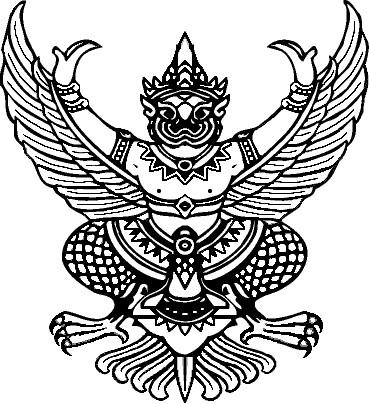 